ЗЗП-ЦАНЕКС XIЗАХТЈЕВ за подршку цертифицирању органске производње(мјесто)	            			   (дан, мјесец, година)                                                                                                          Потпис М.П.Напомена: Подносилац захтјева попуњава таблицу стављајући „X“ за сваки приложени документ. Сви документи морају бити оригинали или прописно овјерене копије.Подносилац захтјева може од Федералног министарства у сваком тренутку затражити поврат оригиналне документације под условом да исту замијени овјереном копијомОсновни подаци о подносиоцуБрој пољ. газдинства (БПГ)Број клијента (БК)Подносилац је:обвезник ПДВ-аније обвезник ПДВ-аобвезник ПДВ-аније обвезник ПДВ-аобвезник ПДВ-аније обвезник ПДВ-аобвезник ПДВ-аније обвезник ПДВ-аобвезник ПДВ-аније обвезник ПДВ-аобвезник ПДВ-аније обвезник ПДВ-аобвезник ПДВ-аније обвезник ПДВ-аобвезник ПДВ-аније обвезник ПДВ-аобвезник ПДВ-аније обвезник ПДВ-аобвезник ПДВ-аније обвезник ПДВ-аобвезник ПДВ-аније обвезник ПДВ-аобвезник ПДВ-аније обвезник ПДВ-аобвезник ПДВ-аније обвезник ПДВ-аобвезник ПДВ-аније обвезник ПДВ-аобвезник ПДВ-аније обвезник ПДВ-аобвезник ПДВ-аније обвезник ПДВ-аобвезник ПДВ-аније обвезник ПДВ-аобвезник ПДВ-аније обвезник ПДВ-аобвезник ПДВ-аније обвезник ПДВ-аобвезник ПДВ-аније обвезник ПДВ-аобвезник ПДВ-аније обвезник ПДВ-аобвезник ПДВ-аније обвезник ПДВ-аобвезник ПДВ-аније обвезник ПДВ-аобвезник ПДВ-аније обвезник ПДВ-аобвезник ПДВ-аније обвезник ПДВ-аобвезник ПДВ-аније обвезник ПДВ-аобвезник ПДВ-аније обвезник ПДВ-аобвезник ПДВ-аније обвезник ПДВ-аобвезник ПДВ-аније обвезник ПДВ-аобвезник ПДВ-аније обвезник ПДВ-аобвезник ПДВ-аније обвезник ПДВ-аобвезник ПДВ-аније обвезник ПДВ-аобвезник ПДВ-аније обвезник ПДВ-аобвезник ПДВ-аније обвезник ПДВ-аобвезник ПДВ-аније обвезник ПДВ-аобвезник ПДВ-аније обвезник ПДВ-аИме и презиме /назив правног лицаЈМБ/ЈИБ/ИД бројПребивалиште/сједиштеКантонГрад/ОпштинаНасељено мјестоУлица и бројПоштански бројТелефон/мобителЕ-маилПодаци о цертификатуУписати врсту цертификата Назив тијела које је издало цертификатВрста производње која се цертифицираУкупни трошак цертифицирања(без ПДВ-а)Својим потписом потврђујем да сам подобан/на за примање подршке. Потврђујем да су подаци дати у захтјеву за подршку и пратећој документацији тачни, те допуштам њихову провјеру. Допуштам употребу својих личних података током обраде захтјева за подршку, процеса плаћања и трајања уговорних обавеза.Својим потписом потврђујем да сам подобан/на за примање подршке. Потврђујем да су подаци дати у захтјеву за подршку и пратећој документацији тачни, те допуштам њихову провјеру. Допуштам употребу својих личних података током обраде захтјева за подршку, процеса плаћања и трајања уговорних обавеза.Својим потписом потврђујем да сам подобан/на за примање подршке. Потврђујем да су подаци дати у захтјеву за подршку и пратећој документацији тачни, те допуштам њихову провјеру. Допуштам употребу својих личних података током обраде захтјева за подршку, процеса плаћања и трајања уговорних обавеза.Својим потписом потврђујем да сам подобан/на за примање подршке. Потврђујем да су подаци дати у захтјеву за подршку и пратећој документацији тачни, те допуштам њихову провјеру. Допуштам употребу својих личних података током обраде захтјева за подршку, процеса плаћања и трајања уговорних обавеза.Својим потписом потврђујем да сам подобан/на за примање подршке. Потврђујем да су подаци дати у захтјеву за подршку и пратећој документацији тачни, те допуштам њихову провјеру. Допуштам употребу својих личних података током обраде захтјева за подршку, процеса плаћања и трајања уговорних обавеза.Својим потписом потврђујем да сам подобан/на за примање подршке. Потврђујем да су подаци дати у захтјеву за подршку и пратећој документацији тачни, те допуштам њихову провјеру. Допуштам употребу својих личних података током обраде захтјева за подршку, процеса плаћања и трајања уговорних обавеза.Својим потписом потврђујем да сам подобан/на за примање подршке. Потврђујем да су подаци дати у захтјеву за подршку и пратећој документацији тачни, те допуштам њихову провјеру. Допуштам употребу својих личних података током обраде захтјева за подршку, процеса плаћања и трајања уговорних обавеза.Својим потписом потврђујем да сам подобан/на за примање подршке. Потврђујем да су подаци дати у захтјеву за подршку и пратећој документацији тачни, те допуштам њихову провјеру. Допуштам употребу својих личних података током обраде захтјева за подршку, процеса плаћања и трајања уговорних обавеза.Својим потписом потврђујем да сам подобан/на за примање подршке. Потврђујем да су подаци дати у захтјеву за подршку и пратећој документацији тачни, те допуштам њихову провјеру. Допуштам употребу својих личних података током обраде захтјева за подршку, процеса плаћања и трајања уговорних обавеза.Својим потписом потврђујем да сам подобан/на за примање подршке. Потврђујем да су подаци дати у захтјеву за подршку и пратећој документацији тачни, те допуштам њихову провјеру. Допуштам употребу својих личних података током обраде захтјева за подршку, процеса плаћања и трајања уговорних обавеза.Својим потписом потврђујем да сам подобан/на за примање подршке. Потврђујем да су подаци дати у захтјеву за подршку и пратећој документацији тачни, те допуштам њихову провјеру. Допуштам употребу својих личних података током обраде захтјева за подршку, процеса плаћања и трајања уговорних обавеза.Својим потписом потврђујем да сам подобан/на за примање подршке. Потврђујем да су подаци дати у захтјеву за подршку и пратећој документацији тачни, те допуштам њихову провјеру. Допуштам употребу својих личних података током обраде захтјева за подршку, процеса плаћања и трајања уговорних обавеза.Својим потписом потврђујем да сам подобан/на за примање подршке. Потврђујем да су подаци дати у захтјеву за подршку и пратећој документацији тачни, те допуштам њихову провјеру. Допуштам употребу својих личних података током обраде захтјева за подршку, процеса плаћања и трајања уговорних обавеза.Својим потписом потврђујем да сам подобан/на за примање подршке. Потврђујем да су подаци дати у захтјеву за подршку и пратећој документацији тачни, те допуштам њихову провјеру. Допуштам употребу својих личних података током обраде захтјева за подршку, процеса плаћања и трајања уговорних обавеза.Својим потписом потврђујем да сам подобан/на за примање подршке. Потврђујем да су подаци дати у захтјеву за подршку и пратећој документацији тачни, те допуштам њихову провјеру. Допуштам употребу својих личних података током обраде захтјева за подршку, процеса плаћања и трајања уговорних обавеза.Својим потписом потврђујем да сам подобан/на за примање подршке. Потврђујем да су подаци дати у захтјеву за подршку и пратећој документацији тачни, те допуштам њихову провјеру. Допуштам употребу својих личних података током обраде захтјева за подршку, процеса плаћања и трајања уговорних обавеза.Својим потписом потврђујем да сам подобан/на за примање подршке. Потврђујем да су подаци дати у захтјеву за подршку и пратећој документацији тачни, те допуштам њихову провјеру. Допуштам употребу својих личних података током обраде захтјева за подршку, процеса плаћања и трајања уговорних обавеза.Својим потписом потврђујем да сам подобан/на за примање подршке. Потврђујем да су подаци дати у захтјеву за подршку и пратећој документацији тачни, те допуштам њихову провјеру. Допуштам употребу својих личних података током обраде захтјева за подршку, процеса плаћања и трајања уговорних обавеза.Својим потписом потврђујем да сам подобан/на за примање подршке. Потврђујем да су подаци дати у захтјеву за подршку и пратећој документацији тачни, те допуштам њихову провјеру. Допуштам употребу својих личних података током обраде захтјева за подршку, процеса плаћања и трајања уговорних обавеза.Својим потписом потврђујем да сам подобан/на за примање подршке. Потврђујем да су подаци дати у захтјеву за подршку и пратећој документацији тачни, те допуштам њихову провјеру. Допуштам употребу својих личних података током обраде захтјева за подршку, процеса плаћања и трајања уговорних обавеза.Својим потписом потврђујем да сам подобан/на за примање подршке. Потврђујем да су подаци дати у захтјеву за подршку и пратећој документацији тачни, те допуштам њихову провјеру. Допуштам употребу својих личних података током обраде захтјева за подршку, процеса плаћања и трајања уговорних обавеза.Својим потписом потврђујем да сам подобан/на за примање подршке. Потврђујем да су подаци дати у захтјеву за подршку и пратећој документацији тачни, те допуштам њихову провјеру. Допуштам употребу својих личних података током обраде захтјева за подршку, процеса плаћања и трајања уговорних обавеза.Својим потписом потврђујем да сам подобан/на за примање подршке. Потврђујем да су подаци дати у захтјеву за подршку и пратећој документацији тачни, те допуштам њихову провјеру. Допуштам употребу својих личних података током обраде захтјева за подршку, процеса плаћања и трајања уговорних обавеза.Својим потписом потврђујем да сам подобан/на за примање подршке. Потврђујем да су подаци дати у захтјеву за подршку и пратећој документацији тачни, те допуштам њихову провјеру. Допуштам употребу својих личних података током обраде захтјева за подршку, процеса плаћања и трајања уговорних обавеза.Својим потписом потврђујем да сам подобан/на за примање подршке. Потврђујем да су подаци дати у захтјеву за подршку и пратећој документацији тачни, те допуштам њихову провјеру. Допуштам употребу својих личних података током обраде захтјева за подршку, процеса плаћања и трајања уговорних обавеза.Својим потписом потврђујем да сам подобан/на за примање подршке. Потврђујем да су подаци дати у захтјеву за подршку и пратећој документацији тачни, те допуштам њихову провјеру. Допуштам употребу својих личних података током обраде захтјева за подршку, процеса плаћања и трајања уговорних обавеза.Својим потписом потврђујем да сам подобан/на за примање подршке. Потврђујем да су подаци дати у захтјеву за подршку и пратећој документацији тачни, те допуштам њихову провјеру. Допуштам употребу својих личних података током обраде захтјева за подршку, процеса плаћања и трајања уговорних обавеза.Својим потписом потврђујем да сам подобан/на за примање подршке. Потврђујем да су подаци дати у захтјеву за подршку и пратећој документацији тачни, те допуштам њихову провјеру. Допуштам употребу својих личних података током обраде захтјева за подршку, процеса плаћања и трајања уговорних обавеза.Својим потписом потврђујем да сам подобан/на за примање подршке. Потврђујем да су подаци дати у захтјеву за подршку и пратећој документацији тачни, те допуштам њихову провјеру. Допуштам употребу својих личних података током обраде захтјева за подршку, процеса плаћања и трајања уговорних обавеза.Својим потписом потврђујем да сам подобан/на за примање подршке. Потврђујем да су подаци дати у захтјеву за подршку и пратећој документацији тачни, те допуштам њихову провјеру. Допуштам употребу својих личних података током обраде захтјева за подршку, процеса плаћања и трајања уговорних обавеза.Својим потписом потврђујем да сам подобан/на за примање подршке. Потврђујем да су подаци дати у захтјеву за подршку и пратећој документацији тачни, те допуштам њихову провјеру. Допуштам употребу својих личних података током обраде захтјева за подршку, процеса плаћања и трајања уговорних обавеза.Својим потписом потврђујем да сам подобан/на за примање подршке. Потврђујем да су подаци дати у захтјеву за подршку и пратећој документацији тачни, те допуштам њихову провјеру. Допуштам употребу својих личних података током обраде захтјева за подршку, процеса плаћања и трајања уговорних обавеза.Својим потписом потврђујем да сам подобан/на за примање подршке. Потврђујем да су подаци дати у захтјеву за подршку и пратећој документацији тачни, те допуштам њихову провјеру. Допуштам употребу својих личних података током обраде захтјева за подршку, процеса плаћања и трајања уговорних обавеза.Својим потписом потврђујем да сам подобан/на за примање подршке. Потврђујем да су подаци дати у захтјеву за подршку и пратећој документацији тачни, те допуштам њихову провјеру. Допуштам употребу својих личних података током обраде захтјева за подршку, процеса плаћања и трајања уговорних обавеза.Својим потписом потврђујем да сам подобан/на за примање подршке. Потврђујем да су подаци дати у захтјеву за подршку и пратећој документацији тачни, те допуштам њихову провјеру. Допуштам употребу својих личних података током обраде захтјева за подршку, процеса плаћања и трајања уговорних обавеза.Својим потписом потврђујем да сам подобан/на за примање подршке. Потврђујем да су подаци дати у захтјеву за подршку и пратећој документацији тачни, те допуштам њихову провјеру. Допуштам употребу својих личних података током обраде захтјева за подршку, процеса плаћања и трајања уговорних обавеза.Својим потписом потврђујем да сам подобан/на за примање подршке. Потврђујем да су подаци дати у захтјеву за подршку и пратећој документацији тачни, те допуштам њихову провјеру. Допуштам употребу својих личних података током обраде захтјева за подршку, процеса плаћања и трајања уговорних обавеза.УПодноси (име и презиме одговорног лица)ПОПИС ДОКУМЕНАТАСтавити “X” у одговарајуће пољеФактура испостављена за извршену услугу цертифицирања Доказ о извршеној уплати по испостављеној фактуриКопија цертификатаДоказ о измиреним обавезама за претходну годину или споразум о репрограмирању дуга код Порезне управе Федерације БиХ (сви корисници)Доказ о измиреним обавезама за претходну годину или споразум о репрограмирању дуга код Управе за индиректно опорезивање БиХ (само обвезници ПДВ-а)Доказ о уплати федералне управне таксе у износу од 20 КМ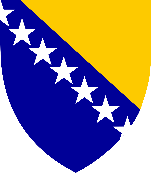 